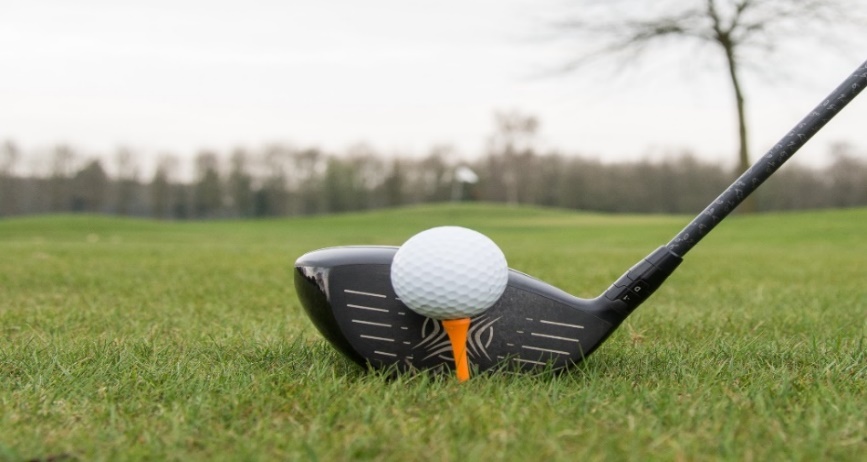                23rd Annual Blue Goose Honker Classic                 In aid of Special Olympics Nova Scotia                                  Thursday, June 1, 2023                                                                    Chester Golf and Country Club                                          222 Golf Course Road Chester NS                         Sponsorship Opportunities             *Sponsorship & Payment Deadline – May 15th, 2023*Hole Sponsorship (not incl meal)       $350.00      Hole requested  ________                                     Cost per meal  $35.00     Number of meals  _______Tournament Contest Sponsorship:Closest to the hole                 _______________ Men  ___________ WomanLongest Drive                         _______________ Men  ___________ WomanClosest to the line                  _______________  Men  ___________ WomanContest of your choice           ________________________________Door Prize Sponsorship         _______________ Individual   _______ Team***Please specify prize(s)      ________________________________Please send the completed form and indicate payment type below. If paying by cheque or credit, please direct to laura.wamback@svmrestorehalifax.ca  and phone # below. If you are paying by e-transfer, please ensure this form is completed and send this form with a separate email to nstravelers@gmail.com.                  Cheque                   E-transfer (nstravelers@gmail.com) (Show Sponsorship Bank will send receipt)Visa/Mastercard call 902-468-3738 and ask for Laura                                                                                                                               Cheques are payable to Blue Goose Nova Scotia Pond, addressed to ServiceMaster Restore Att: Laura, 90 Simmonds Drive, Dartmouth, NS B3B 1P6  Any questions regarding sponsorship contact tdoane@systemcare.ca                                       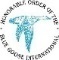 Name/CompanyTelephone#Contact email